KOBE GLOBAL ENTREPRENEURSHIP PROGRAM 2023We feel immense pride in sharing that the following students from our college successfully participated in the "Kobe Global Entrepreneurship Program" & “International Student Entrepreneur Conference” at Kansai University of International Studies (KUIS) in Kobe, Japan on behalf of University of Delhi, India from 2nd July 2023 - 14th July 2023. Samiksha Sharma (3rd year, B. Sc. (H) Microbiology)Khushboo Sain (3rd year, Bachelor of Management Studies)Shambhavi Shukla (3rd year, B. Sc. (H) Statistics) The students were accompanied by Dr. Kumar Bijoy, Associate Director, School of Open Learning, University of Delhi. The program was hosted by KUIS, Japan and had students participating from various prestigious institutions like Western Sydney University, Australia; Keele University, England; Vancouver Island University, Canada and University of Delhi, India. Our students participated in an array of workshops by the four leading companies: TOA Corporation, AstraZeneca, Anchor Kobe and MCC Food Products. Apart from this, the students also took part in various field visits, group discussions and excursion activities with tremendous zeal and enthusiasm. The trip was sponsored by Govt. Of Japan and we're extremely glad to share that each one of them received a whopping scholarship amount of 80,000 JPY with a certificate of completion. This Global Conference Program was undoubtedly a lifetime experience for our students which was full of new opportunities, cross-cultural interactions, novel connections and tremendous knowledge. We're extremely thankful to the Govt. Of Japan for their amazing hospitality and management. 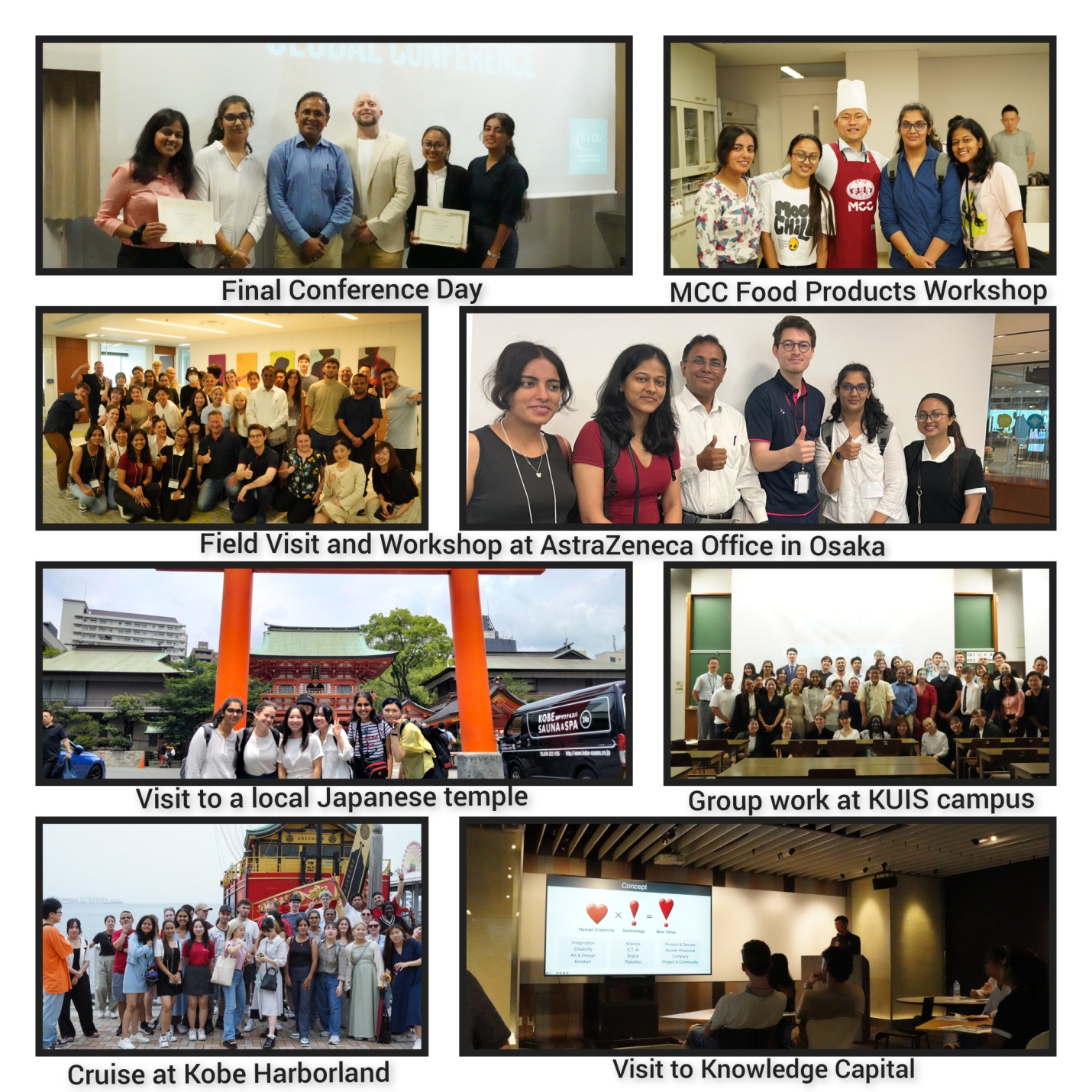 